BorhNom au complet: Niels BohrPériode de temps:1885-1968Découverte:il y a des orbitales donc divers niveau d’energie pour les électrons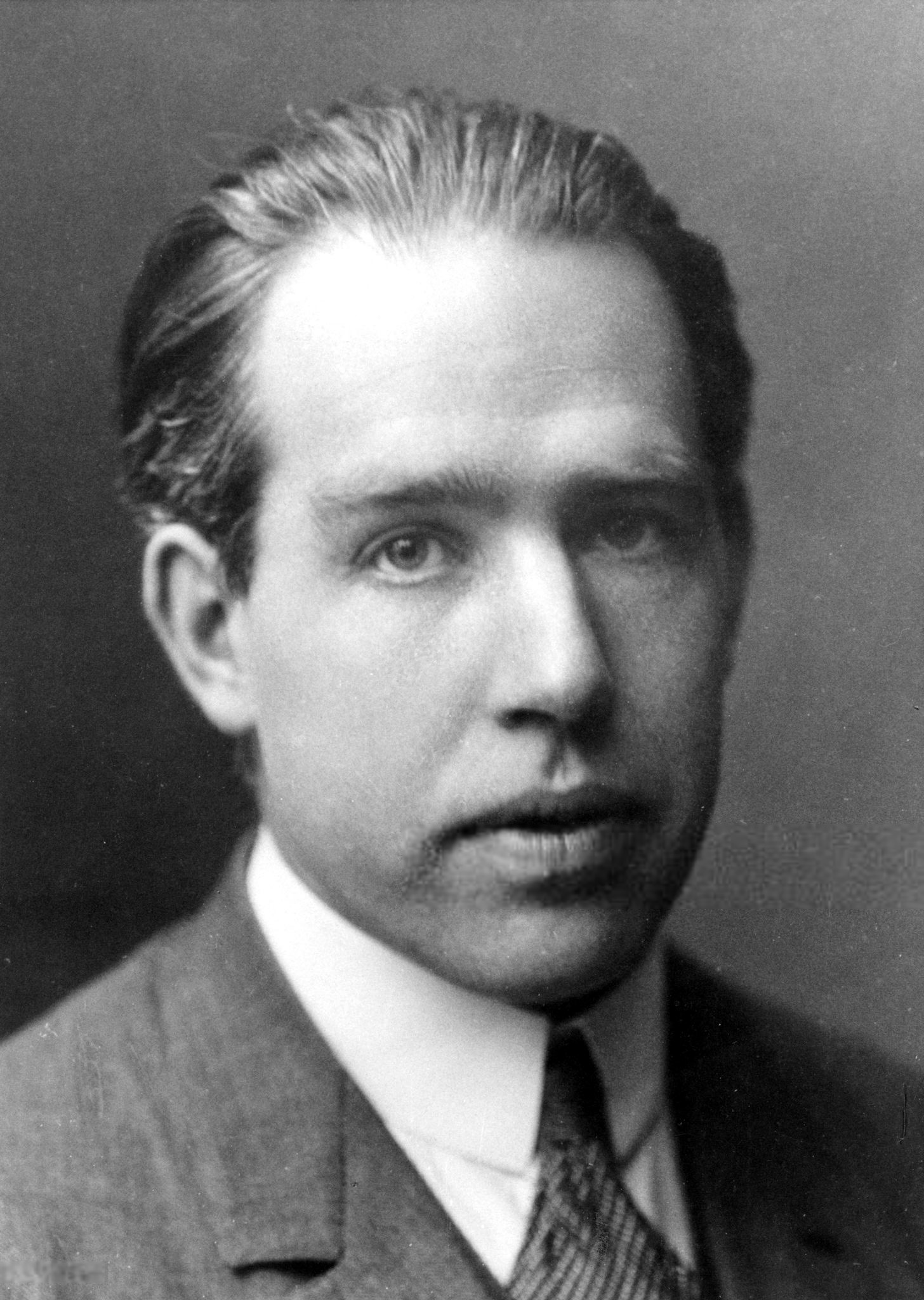 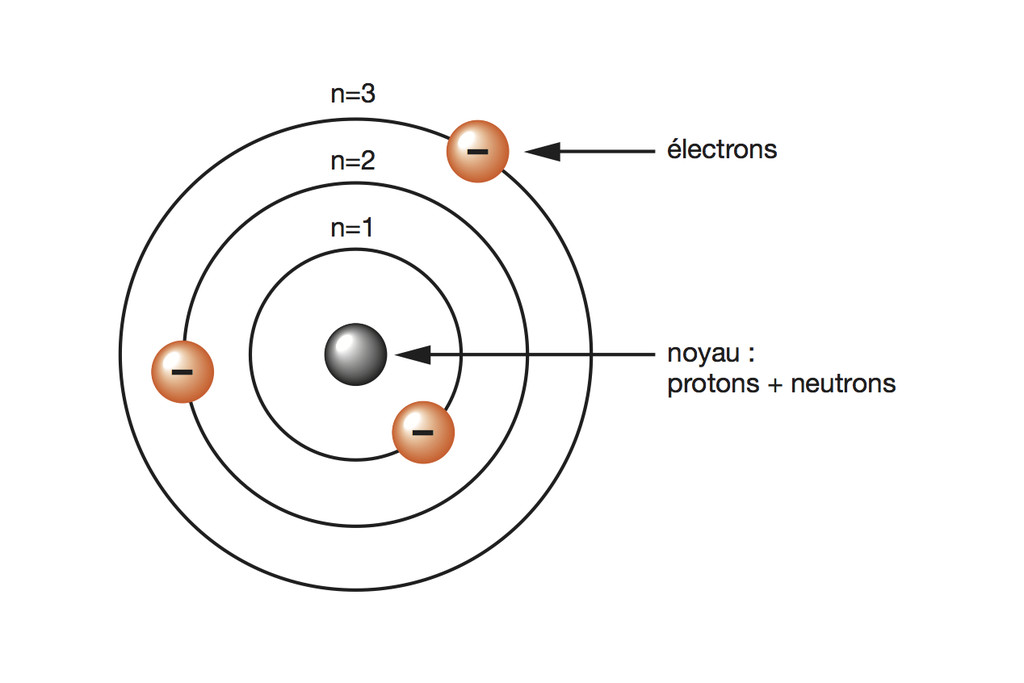 Nationalité: Danois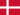 